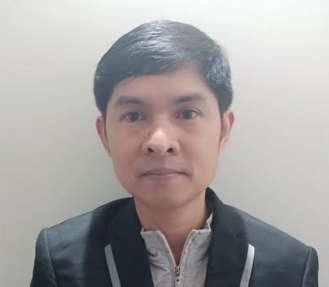 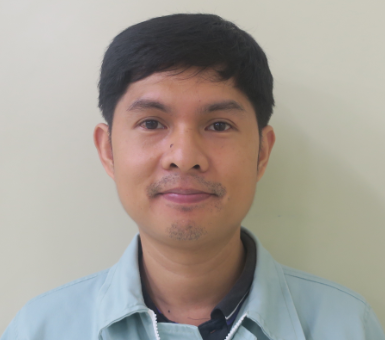 DarioDario.375664@2freemail.com 	Objective:To be able to work and be part of a good company where I am able to apply and contribute my skills and previous experiences to the organization.Highlights of Qualifications:With Experience in Manufacturing and Sales.With experience in Production, QA, Manpower assignment Decision making, forecasting, and Planning.Possess interest in Skills development and a team player who thrives under pressure.With background in Microsoft office, software installation, GR&R Study, SPC Monitoring and Minitab.Work History:	Toshiba Information Equipment Philippines, Inc. 		HDD Design Support Centre, HDC3 Section		July 2015 – December 22, 2017Planner/EvaluatorProduction Planner for new Model and Parts inventory in chargeDiscuss evaluation process requirement to Concerned DepartmentsFirst Level FA Investigation of new modelToshiba Information Equipment Philippines, Inc. 			Enterprise Quality Assurance, EQA1 Section		January 2014 – June 2015Process EngineerKey personnel in Cleanroom QA Production qualificationImmediate superior of four shifting line leadersProduction  AuditorConduct SPC Monitoring, GR&R study and Quality related analysisFujitsu Computer Products of the PhilippinesGeneral Quality Control, QAD Section		December 2012 – December 2013Calibration TechnicianPerform calibration of Measuring tools and equipmentResponsible in monitoring and controlling calibrated equipmentProvide Technical support to other department for handling and maintenance of measuring tools equipment.Fujitsu Computer Products of the PhilippinesManufacturing DepartmentOctober 2009 – November 2012Line LeaderIn charge in daily, weekly and monthly production statusMaintain and assigned workloads for 4 Sub leaders and 54 Operators.Assigned personnel for work procedure and workflow revisionSafety officerLianas 	October 2007 – September 2009Department Store SupervisorImmediate superior of department store personnel’sIn charge for inventory, sales report and costumer complaintsAFP Enlisted Personnel Clubhouse September 2007 – October 2008Solcom Canteen Assistant SupervisorIn charge for remittance and daily canteen budget.Treasurer, Cashier and receiver of advance order menuEducational Attainment:										Bachelor of Science in Industrial Engineering               Manuel S. Enverga University              Laguna College                                                                    Laguna College (secondary)                                      San Gabriel Elementary School  	                             San Gabriel San Pablo city (primary)Personal Background:						Date of Birth	:	April 8, 1976Place of Birth	:	Tanay Rizal, Philippines	Citizenship	:	Filipino